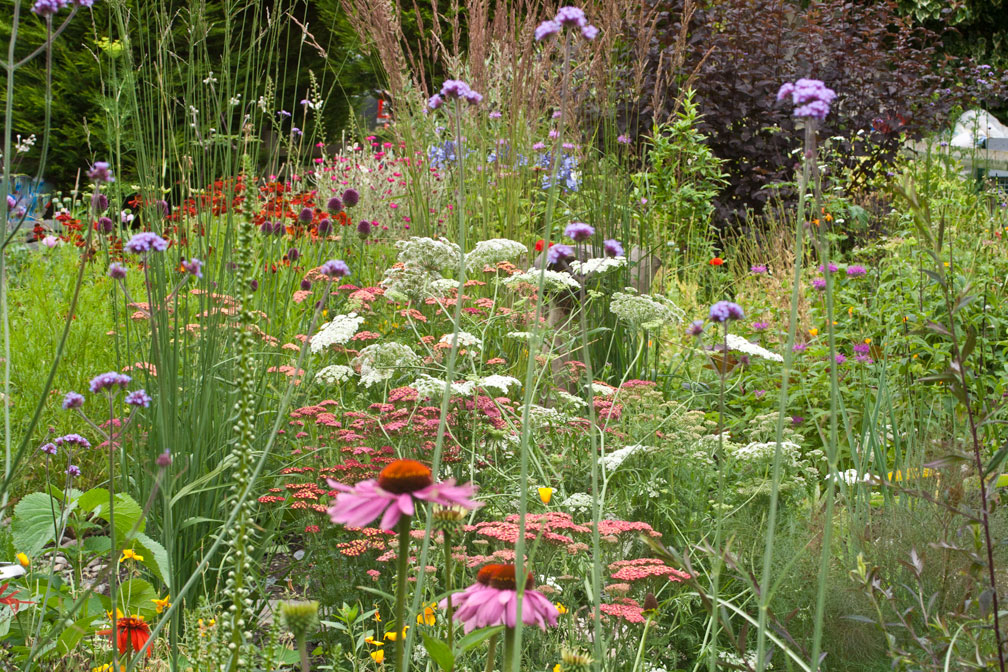 Cromarty Open GardensSaturday 9th July11am. to 4pm20 + gardens to view around our picturesque town!andArt & Flower Show in The East Church.Tickets/garden guide (£3) from 'the hub' at the old Fish Store.(Children free.  Guide dogs only please)Further information available at the community market in Victoria Hall between 11am and 2pm.Refreshments are available at the community market or various tea-shops, cafes or hotels around town.	There will be a plant stall at the hub.	All funds raised will be donated to local charities: Cromarty Care Project, Fourways.